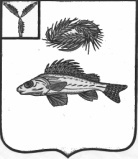 СОВЕТНОВОСЕЛЬСКОГО МУНИЦИПАЛЬНОГО ОБРАЗОВАНИЯ
ЕРШОВСКОГО МУНИЦИПАЛЬНОГО РАЙОНА                          САРАТОВСКОЙ ОБЛАСТИРЕШЕНИЕот  21.12.2021 года			                                                      № 130-188«О внесении изменений в решение СоветаНовосельского муниципального образованияот  20.11.2017  № 86-160».Рассмотрев протест прокуратуры Ершовского района, в соответствии со статьей 406 Налогового кодекса Российской Федерации», руководствуясь Уставом Новосельского муниципального образования Ершовского муниципального района Саратовской области, Совет  Новосельского  муниципального образования РЕШИЛ:Внести в Решение Совета Новосельского муниципального образования от  20.11.2017 года  № 86-160  «Об установлении налога  на имущество физических лиц» следующие изменения:1.1. в абзаце третьем слова «0,3 % »  заменить словами «0,1 %».Обнародовать настоящее решение в установленных местах и разместить на официальном сайте администрации Ершовского муниципального района в сети «Интернет».Настоящее решение вступает в силу со дня его принятия. Глава Новосельского                                                                                                                       муниципального  образования                                           И.П. Проскурнина